ГКОУ ЛО «СЛАНЦЕВСКАЯ  ШКОЛА – ИНТЕРНАТ»КОНСПЕКТВОСПИТАТЕЛЬНОГОЗАНЯТИЯ ПО _ОБЩЕИНТЕЛЛЕКТУАЛЬНОМУ  НАПРАВЛЕНИЮ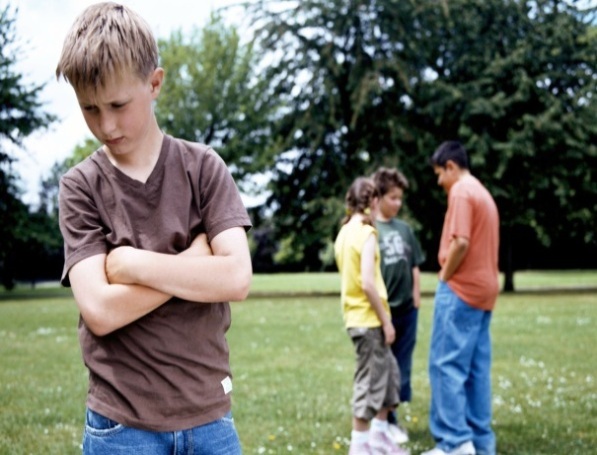                                                                                                                        ТЕМА:  Коммуникативно-ролевая игра « Школа самоуважения»                                                                                                                                     ( возрастная категория – 13-14 лет)                                                                                                                                                                               ПОДГОТОВИЛА:   КУЗЬМИНА О.В. –                                                                                                                                                          воспитатель 1 квалификационной категории                                                                                                                  Г. Сланцы                                                                                                         Ленинградская область                                                                                                                2017 уч .годЦЕЛЬ:   Воспитание самоуважения к себе и другимЗадачи:дать представление о принципах, на которых основано уважение к себе и к другим, и об элементах, из которых складывается внешняя сторона самоуваженияобосновать право любого человека на самоуважение и уважение со стороны окружающих: обучить простейшим приемам формирования адекватного поведения.Коррекция и развитие  слухового, зрительного восприятия,  связной речи, эмоционально - волевой сферы.Форма проведения:  коммуникативно-ролевая играОборудование:  слайды о Конвенции и правах детей, карточки с фразами для игры « Утверждаю себя», лепестки для цветка плана самоутверждения, сценка о самоутверждении и унижении, карточки для плана самоутверждения.Предварительная подготовка: разучивание сценки, реквизиты.Ход игры:Этапы занятия \ цель этапа Этапы занятия \ цель этапа Деятельность педагогаДеятельность педагогаДеятельность детей (инд. – диффер. подход)Критерии оцениванияКритерии оцениванияПримечания1.  Организационно – мотивационный – до 3 мин.1.  Организационно – мотивационный – до 3 мин.В: «Здравствуйте ребята. Рада вас видеть. Любую встречу мы начинаем …? с приветствия Сегодня к нам пришли гости. Давайте поприветствуем их. Здравствуйте, гости, мы вам рады! Желаем вам  добра и радости! Ритуал занятия. « Солнышко». Встаньте в круг. Представьте себе, что это солнышко. А у солнышка есть лучики, они тёплые и горячие. Давайте возьмёмся за руки, повернёмся, улыбнёмся  друг другу. Поднялось настроение? Я хочу, чтобы наше занятие  было не только интересным, но и полезным. Настраиваемся на серьезную и активную работу».1. А сейчас поиграем «Закончи предложение»Но помните, что не всегда ответ в рифму бываетправильным!Внимание! Внимание!Игра в словосочетания!— Принцессами из книжкиМечтают стать ... (девчонки)— За дракой наблюдать в сторонкеНе будут никогда ... (мальчишки)— Любят спорт, машины, гонкиНастоящие ... (мальчишки)— Увидев серенькую мышку,От страха завизжат ... (девчонки)— Слезы лить без передышкиСпособны многие ... (девчонки)В: «Здравствуйте ребята. Рада вас видеть. Любую встречу мы начинаем …? с приветствия Сегодня к нам пришли гости. Давайте поприветствуем их. Здравствуйте, гости, мы вам рады! Желаем вам  добра и радости! Ритуал занятия. « Солнышко». Встаньте в круг. Представьте себе, что это солнышко. А у солнышка есть лучики, они тёплые и горячие. Давайте возьмёмся за руки, повернёмся, улыбнёмся  друг другу. Поднялось настроение? Я хочу, чтобы наше занятие  было не только интересным, но и полезным. Настраиваемся на серьезную и активную работу».1. А сейчас поиграем «Закончи предложение»Но помните, что не всегда ответ в рифму бываетправильным!Внимание! Внимание!Игра в словосочетания!— Принцессами из книжкиМечтают стать ... (девчонки)— За дракой наблюдать в сторонкеНе будут никогда ... (мальчишки)— Любят спорт, машины, гонкиНастоящие ... (мальчишки)— Увидев серенькую мышку,От страха завизжат ... (девчонки)— Слезы лить без передышкиСпособны многие ... (девчонки)Стоя в кругу, всем взяться за руки,  посмотреть друг на друга, поздороваться и улыбнуться.Добавляют словаСогласованностьдвижений,рукопожатий, выражение эмоцийзакрепление знаний о правах детейПо результату уровня активностиСогласованностьдвижений,рукопожатий, выражение эмоцийзакрепление знаний о правах детейПо результату уровня активности2. Основной:- вводная часть (до 5 мин.)(систематизация имеющихся представлений и умений)Основная часть (до10 мин.)(сообщение нового материала)- Практическая  часть (до 10 мин) (выполнение заданий детьми самостоятельно или под руководством педагога, совместная деятельность)2. Основной:- вводная часть (до 5 мин.)(систематизация имеющихся представлений и умений)Основная часть (до10 мин.)(сообщение нового материала)- Практическая  часть (до 10 мин) (выполнение заданий детьми самостоятельно или под руководством педагога, совместная деятельность)2. Чтобы узнать тему нашего занятия предлагаю вам игру «Шифровка. На доске геометрические фигуры и их соответствие буквам. Дети сравнивают фигуры с буквами и определяют название темы занятия «Общение». Кто знает, что такое общение?– Общением можно назвать простой обмен новостями между людьми. Ведь по тому, что тебе рассказывает человек и как он это делает, о чём он волнуется, чем интересуется, можно многое понять о его внутреннем мире и о его характере. Общение между людьми происходит постоянно, но, конечно, всегда по-разному. Это может быть задушевная беседа двух друзей, или шумная игра во дворе, или совместное выполнение домашнего задания, или разговор по телефону. В магазине, на улице, в классе, в театре – везде, где есть хотя бы ещё один человек, мы вступаем в общение. Общаясь с самыми разными людьми, мы накапливаем опыт общения.Ребята, на занятии, я открою вам пять секретов общения, которые помогутвам найти друзей, научат правильно общаться.- Кто знает, как, одним словом можно назвать правила общения в обществе?Что такое этикет?Это можно, Это нет...Этикет, как этикеткаИ хорошая отметка,Но не только в дневнике,У людей на языке…Очень просто жить культурноВсе прекрасно,Что не дурно.Люди живут все вместе, в одном обществе. И чтобы друг с другом былоудобно и радостно жить, учиться, работать, отдыхать, каждому надособлюдать правила, называемые этикетом.1. НАЗЫВАЙ СОБЕСЕДНИКА ПО ИМЕНИ, И ОН БУДЕТ ОБРАЩАТЬСЯ К ТЕБЕ ТАК ЖЕ!– Ребята, кто из вас скажет, кого мы называем “собеседником”?– СОБЕСЕДНИК - человек, вступающий с вами в разговор. Собеседникможет быть один, а так же их может быть несколько. Это новое слово, его мыпоместим в колонку новых слов.– Каждый из вас любит, когда к нему обращаются по имени и обижается напрозвище.– Когда я была маленькой, мои родители называли меня разными именами:Олюшка,  Ольгунчик, Лёлечка. А вы как бы хотели, чтобы вас называли?– Сейчас мы поиграем в игру. Условия её такие: мы будем передавать друг другу клубок, называя друга по имени, причём, имя одного человека недолжно повторятся.Игра “Назови по имени”– Ребята, а можно ли, к взрослому человеку обращаться на “ты” и по имени?– Конечно же, нет! А как мы должны обращаться к старшим, если они не родственники?– Мы должны обращаться по имени и отчеству.– Давайте же повторим первое правило и запомним его.– Чаще всего наше общение происходит с помощью речи: мы что-торассказываем, объясняем, отвечаем, друг другу, то есть разговариваем. Речь – это важнейший инструмент общения. Но важно не только то, что мы говорим, но и как мы это делаем.– Перейдём ко второму секрету.2. БУДЬ ВНИМАТЕЛЕН К ТЕМ, КТО ТЕБЯ ОКРУЖАЕТ, И ЛЮДИБУДУТ УВАЖАТЬ ТЕБЯ!– С помощью слова можно приласкать и прогнать, огорчить и согреть,  обидеть и утешить.Необходимо всегда думать, прежде, чем что-то говорить.Соберите пословицы:Как аукнется, так и откликнется.Что посеешь, то и пожнешь.– Сейчас я буду зачитывать строки из сказок.Задание: Назвать имя сказочного героя, который утешает того, ктопопал в трудную жизненную ситуацию. Не плачь, дед, не плачь, баба, снесу вам другое яичкоНе тужи, Иван– Царевич,Это всё пустяки,Дело то не золотое – простое. Ложись лучше спать,Утро вечера мудренее, житейское.Не печалься, ступай себе с Богом!Будет твоя старуха царицей.Ребята, давайте жить дружно!– Быть внимательным к людям, это значит не быть безразличным к ним.Старайтесь не обижать окружающих вас людей ни делом, ни словом. Слово,порой, ранит больнее. Прослушайте стихотворение Душана Родовича“Друзья”.Если плачет кто–то рядом,Если слёзы льются градом,Подойдите вы к немуИ спросите: “Почему?”Это, дети, сделать надо –Плохо плакать одному.– Оказывается, что при разговоре мы понимаем не только речь, но ивыражение лица, позу и жесты собеседника, то есть его мимику ипантомимику.МИМИКА – это различные выражения лица.Задание: Каждый из вас возьмёт карточку с заданием и изобразит указанное выражение лица, а мы найдём соответствующуюпиктограмму.Напомню! ПИКТОГРАММА-это изображение лиц людей в различныхэмоциональных состояниях.ПАНТОМИМИКА – разнообразные позы и жесты.Задание: Каждый из вас возьмёт карточку с заданием, прочитает её про себя и покажет жест. Все остальные будут угадывать, что этот жестозначает.На карточках:ПоздороватьсяСогласитьсяНе согласитьсяОстановить машинуПопросить разрешения на урокеПопрощаться3. УМЕЙ ВНИМАТЕЛЬНО СЛУШАТЬ ДРУГОГО, И ТЫ УЗНАЕШЬМНОГО НОВОГО!– В разговоре нельзя перебивать собеседника. Того, кто постоянно вмешивается, мешает общению, называют невоспитанным человеком.– Бывают ситуации, когда необходимо спросить что-то очень важное. Как поступить в таком случае?– Необходимо попросить разрешения.– Какие слова вам для этого понадобятся?– Извините, можно я вас перебью.Общаясь с людьми важно, с какой интонацией они говорят с тобой.ИНТОНАЦИЯ – это изменение (повышение или понижение) тона речи.Задание: Детям предлагается повторить с разной интонацией предложение (радостно, зло, задумчиво, с обидой); “Я получил три!”Разберём данный пример. Какой ученик учится на 4 и 5? С какой интонациейон скажет о своей оценке?4. БУДЬ ВЕЖЛИВ, И У ТЕБЯ БУДЕТ МНОГО ДРУЗЕЙ!– Каждый человек своё доброе отношение к окружающим может выразитьпри помощи определённых слов. Их называют “добрыми” (“или волшебными”) словами. Ими мы постоянно пользуемся, они помогают намстроить добрые отношения с окружающими нас людьми. К ним относятся слова приветствия, благодарности, просьбы, извинения за причинённые неудобства, за нанесённую обиду. “Какие вежливые слова вы знаете?”Игра: “Магазин вежливых слов”На полках в магазине стояли вежливые слова благодарности:(спасибо, благодарю, пожалуйста)приветствия (здравствуйте, добрый день, доброе утро, добрый вечер), извинения (извините, простите, жаль),прощания (до свидания, до встречи, спокойной ночи). Но вдруг подул ветер, и все слова упали и перепутались. Надо их снова расставить по полкам.– Молодцы, справились с заданием! Таблички: “Слова благодарности”, “Слова приветствия”, “Слова извинения”, “Слова прощания”5. УМЕЙ ПОСТАВИТЬ СЕБЯ НА МЕСТО ДРУГОГО!Чтение детьми стихотворения С. Маршак  “Ежели вы вежливы”Учащиеся на табличках читают советы по этикету.2. Чтобы узнать тему нашего занятия предлагаю вам игру «Шифровка. На доске геометрические фигуры и их соответствие буквам. Дети сравнивают фигуры с буквами и определяют название темы занятия «Общение». Кто знает, что такое общение?– Общением можно назвать простой обмен новостями между людьми. Ведь по тому, что тебе рассказывает человек и как он это делает, о чём он волнуется, чем интересуется, можно многое понять о его внутреннем мире и о его характере. Общение между людьми происходит постоянно, но, конечно, всегда по-разному. Это может быть задушевная беседа двух друзей, или шумная игра во дворе, или совместное выполнение домашнего задания, или разговор по телефону. В магазине, на улице, в классе, в театре – везде, где есть хотя бы ещё один человек, мы вступаем в общение. Общаясь с самыми разными людьми, мы накапливаем опыт общения.Ребята, на занятии, я открою вам пять секретов общения, которые помогутвам найти друзей, научат правильно общаться.- Кто знает, как, одним словом можно назвать правила общения в обществе?Что такое этикет?Это можно, Это нет...Этикет, как этикеткаИ хорошая отметка,Но не только в дневнике,У людей на языке…Очень просто жить культурноВсе прекрасно,Что не дурно.Люди живут все вместе, в одном обществе. И чтобы друг с другом былоудобно и радостно жить, учиться, работать, отдыхать, каждому надособлюдать правила, называемые этикетом.1. НАЗЫВАЙ СОБЕСЕДНИКА ПО ИМЕНИ, И ОН БУДЕТ ОБРАЩАТЬСЯ К ТЕБЕ ТАК ЖЕ!– Ребята, кто из вас скажет, кого мы называем “собеседником”?– СОБЕСЕДНИК - человек, вступающий с вами в разговор. Собеседникможет быть один, а так же их может быть несколько. Это новое слово, его мыпоместим в колонку новых слов.– Каждый из вас любит, когда к нему обращаются по имени и обижается напрозвище.– Когда я была маленькой, мои родители называли меня разными именами:Олюшка,  Ольгунчик, Лёлечка. А вы как бы хотели, чтобы вас называли?– Сейчас мы поиграем в игру. Условия её такие: мы будем передавать друг другу клубок, называя друга по имени, причём, имя одного человека недолжно повторятся.Игра “Назови по имени”– Ребята, а можно ли, к взрослому человеку обращаться на “ты” и по имени?– Конечно же, нет! А как мы должны обращаться к старшим, если они не родственники?– Мы должны обращаться по имени и отчеству.– Давайте же повторим первое правило и запомним его.– Чаще всего наше общение происходит с помощью речи: мы что-торассказываем, объясняем, отвечаем, друг другу, то есть разговариваем. Речь – это важнейший инструмент общения. Но важно не только то, что мы говорим, но и как мы это делаем.– Перейдём ко второму секрету.2. БУДЬ ВНИМАТЕЛЕН К ТЕМ, КТО ТЕБЯ ОКРУЖАЕТ, И ЛЮДИБУДУТ УВАЖАТЬ ТЕБЯ!– С помощью слова можно приласкать и прогнать, огорчить и согреть,  обидеть и утешить.Необходимо всегда думать, прежде, чем что-то говорить.Соберите пословицы:Как аукнется, так и откликнется.Что посеешь, то и пожнешь.– Сейчас я буду зачитывать строки из сказок.Задание: Назвать имя сказочного героя, который утешает того, ктопопал в трудную жизненную ситуацию. Не плачь, дед, не плачь, баба, снесу вам другое яичкоНе тужи, Иван– Царевич,Это всё пустяки,Дело то не золотое – простое. Ложись лучше спать,Утро вечера мудренее, житейское.Не печалься, ступай себе с Богом!Будет твоя старуха царицей.Ребята, давайте жить дружно!– Быть внимательным к людям, это значит не быть безразличным к ним.Старайтесь не обижать окружающих вас людей ни делом, ни словом. Слово,порой, ранит больнее. Прослушайте стихотворение Душана Родовича“Друзья”.Если плачет кто–то рядом,Если слёзы льются градом,Подойдите вы к немуИ спросите: “Почему?”Это, дети, сделать надо –Плохо плакать одному.– Оказывается, что при разговоре мы понимаем не только речь, но ивыражение лица, позу и жесты собеседника, то есть его мимику ипантомимику.МИМИКА – это различные выражения лица.Задание: Каждый из вас возьмёт карточку с заданием и изобразит указанное выражение лица, а мы найдём соответствующуюпиктограмму.Напомню! ПИКТОГРАММА-это изображение лиц людей в различныхэмоциональных состояниях.ПАНТОМИМИКА – разнообразные позы и жесты.Задание: Каждый из вас возьмёт карточку с заданием, прочитает её про себя и покажет жест. Все остальные будут угадывать, что этот жестозначает.На карточках:ПоздороватьсяСогласитьсяНе согласитьсяОстановить машинуПопросить разрешения на урокеПопрощаться3. УМЕЙ ВНИМАТЕЛЬНО СЛУШАТЬ ДРУГОГО, И ТЫ УЗНАЕШЬМНОГО НОВОГО!– В разговоре нельзя перебивать собеседника. Того, кто постоянно вмешивается, мешает общению, называют невоспитанным человеком.– Бывают ситуации, когда необходимо спросить что-то очень важное. Как поступить в таком случае?– Необходимо попросить разрешения.– Какие слова вам для этого понадобятся?– Извините, можно я вас перебью.Общаясь с людьми важно, с какой интонацией они говорят с тобой.ИНТОНАЦИЯ – это изменение (повышение или понижение) тона речи.Задание: Детям предлагается повторить с разной интонацией предложение (радостно, зло, задумчиво, с обидой); “Я получил три!”Разберём данный пример. Какой ученик учится на 4 и 5? С какой интонациейон скажет о своей оценке?4. БУДЬ ВЕЖЛИВ, И У ТЕБЯ БУДЕТ МНОГО ДРУЗЕЙ!– Каждый человек своё доброе отношение к окружающим может выразитьпри помощи определённых слов. Их называют “добрыми” (“или волшебными”) словами. Ими мы постоянно пользуемся, они помогают намстроить добрые отношения с окружающими нас людьми. К ним относятся слова приветствия, благодарности, просьбы, извинения за причинённые неудобства, за нанесённую обиду. “Какие вежливые слова вы знаете?”Игра: “Магазин вежливых слов”На полках в магазине стояли вежливые слова благодарности:(спасибо, благодарю, пожалуйста)приветствия (здравствуйте, добрый день, доброе утро, добрый вечер), извинения (извините, простите, жаль),прощания (до свидания, до встречи, спокойной ночи). Но вдруг подул ветер, и все слова упали и перепутались. Надо их снова расставить по полкам.– Молодцы, справились с заданием! Таблички: “Слова благодарности”, “Слова приветствия”, “Слова извинения”, “Слова прощания”5. УМЕЙ ПОСТАВИТЬ СЕБЯ НА МЕСТО ДРУГОГО!Чтение детьми стихотворения С. Маршак  “Ежели вы вежливы”Учащиеся на табличках читают советы по этикету.Определяют тему занятия      Называют словоИграют, называют по имениСобирают пословицыУгадывают сказочных героевИгры с пиктограммамиОтвечают на вопросыРасставляют вежливые слова по полочкамЧитают советыПо результату уровня  активности  детей в процессе беседыПолные правильные ответы на вопросы воспитателя.Внимательность,  знания детей по теме.Значимость ответов, закрепление  знанийЭмоции детей, их эмоциональный настрой..Умение мыслить, наблюдать, делать выводыПо результату уровня  активности  детей после просмотра сценкиРазвитие логического мышленияПо результату уровня  активности  детей в процессе выполнения заданий По результату уровня  активности  детей в процессе игры, эмоциональному состоянию,  выполнению правил игрыАдекватному поведениюПо результату уровня  активности  детей в процессе беседыПолные правильные ответы на вопросы воспитателя.Внимательность,  знания детей по теме.Значимость ответов, закрепление  знанийЭмоции детей, их эмоциональный настрой..Умение мыслить, наблюдать, делать выводыПо результату уровня  активности  детей после просмотра сценкиРазвитие логического мышленияПо результату уровня  активности  детей в процессе выполнения заданий По результату уровня  активности  детей в процессе игры, эмоциональному состоянию,  выполнению правил игрыАдекватному поведению3. Заключительный (до 5 мин). Подведение итогов3. Заключительный (до 5 мин). Подведение итоговРебята, о чем вы узнали из нашего сегодняшнего занятия?  Какие открытия сделали?Заключительное слово:Основаниями для самоуважения обладает каждый человек в силу того факта, что он существует. Не все люди это понимают, не все понимающие умеют вести себя соответственно и этому надо учиться. Мы, взрослые вам в этом поможем. Задумайся над тем, что сегодня было  увидено и услышано. Ребята, о чем вы узнали из нашего сегодняшнего занятия?  Какие открытия сделали?Заключительное слово:Основаниями для самоуважения обладает каждый человек в силу того факта, что он существует. Не все люди это понимают, не все понимающие умеют вести себя соответственно и этому надо учиться. Мы, взрослые вам в этом поможем. Задумайся над тем, что сегодня было  увидено и услышано. Примерные ответы детей:-Мы узнали, что у каждого человека должно быть самоуважение.- Человек должен уважать себя, просто потому что он человек.- Кто себя не уважает, того и другие уважать не будут.- Чтобы заслужить уважение, нужно себя утверждать.Нельзя самоутверждаться за счет унижения других.- На грубость и агрессию нужно отвечать спокойно, с достоинством.По результату настроения детей в процессе занятияПо результату настроения детей в процессе занятияРефлексия (до 4 мин.)Ребята! А сейчас выберите по эмоциям смайликов  и объясните свой выборРебята! А сейчас выберите по эмоциям смайликов  и объясните свой выборВыбирают и рассказывают, почему выбрали его.Выбирают и рассказывают, почему выбрали его.Эмоции детей,эмоциональный настрой.